Құрметті әріптестер!Білім ұйымдары басшыларына, педагогтарға, жанкүйерлерге, Қарағанды облысында Назарбаев Зияткерлік Мектебінің тәжірибесін тарататын мектептерді қолдау мен дамыту ісіне белсенділік танытқандарыңыз үшін алғыс айтамыз. Конкурстық материалдарды бағалаушы сарапшылардың жалпы пікірі бойынша «Мектептердің НЗМ тәжірибесін тарату қызметі- бұл мектептерді дамыту перспективасы».Қуантарлығы: біз саннан сапаға қарай жылжуды бастадық.Конкурс қорытындысы жарияланды, бірақ бұл осы жетістікке қанағаттануға себеп емес. Біздің ойымызша, конкурсқа қатысқан әр мұғалім: «НЗМ тәжірибесін тарату-бұл перспектива» деп сенімді түрде айта алады. Ол пікірлестерді біріктіреді, оқытады, қарым-қатынас шеңберін кеңейтеді және өзін -өзі жетілдіруге тамаша мүмкіндік береді!Конкурсқа қатысқандардың, бізді қолдағандардың, белсенділік танытқандардың барлығына рахмет, біздің жетістігіміздің кепілі осы! Сіздерге жарқын идеялар, жаңа пікірлестер, шығармашылық табыс, ақылды оқушылар, көреген басшы тілейміз. Конкурс қорытындысымен біздің сайтта таныса аласыздар. Барлықтарыңызға рахмет!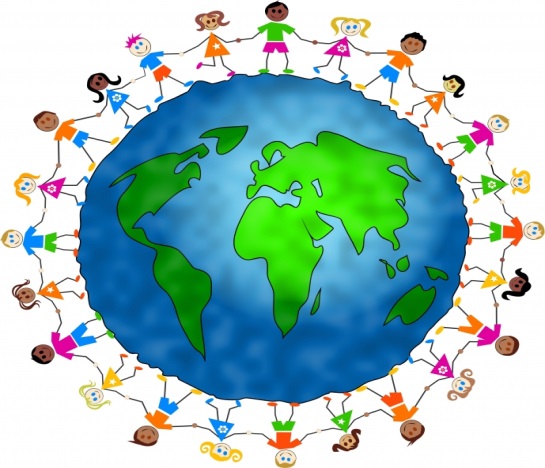 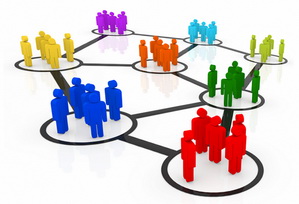 №Білім ұйымыДипломПедагогтың аты-жөні«Ғылым бізбен бірге» номинациясы«Ғылым бізбен бірге» номинациясы«Ғылым бізбен бірге» номинациясы«Ғылым бізбен бірге» номинациясыҚарағанды қаласының №101 мектеп-лицейіІ дәрежелі дипломКусшибекова Г.Н., Елшина Л.С.Қарағанды қаласының «№38 гимназиясы»ІІ дәрежелі дипломКазакова О. М., Юрина Е. В.Қарағанды қаласының «№93 гимназиясы»ІІ дәрежелі дипломЖукова Л.Н.«Балқаш қаласының В.В.Маяковский атындағы №17 мектеп-лицейі»ІІІ дәрежелі дипломСултанова Е.А.Жезқазған қаласының Қ.Сәтбаев атындағы №7 мектеп-лицейіІІІ дәрежелі дипломАймурзина Ш. С.«Дарын» ММИІІІ дәрежелі дипломШайхутдинов Р.Г.Қарағанды қаласының №82 ЖББОМГрамотаБакирова А. Т.,Аманкелді С. С.Қарағанды қаласының №101 мектеп-лицейіГрамотаЭм О.М.Приозерск қаласының №1 ЖББОМГрамота№1 орта мектеп ұжымы«НЗМ тәжірибесін тарату ортасы» номинациясы«НЗМ тәжірибесін тарату ортасы» номинациясы«НЗМ тәжірибесін тарату ортасы» номинациясы«НЗМ тәжірибесін тарату ортасы» номинациясыҚарағанды қаласының №82 ЖББОМІ дәрежелі дипломКалиева А.Б., Макова Т.СҚарағанды қаласының №101 мектеп-лицейіІІ дәрежелі дипломАбишева А.Е., Гродникова Н.В., Каирберлина Г.К., Скорикова М.П.Сәтбаев қаласының С.Сейфуллин атындағы гимназиясыІІ дәрежелі дипломОразалина Ф.Т.Қарағанды қаласының «№93 гимназиясы»ІІІ дәрежелі дипломАхметова А. Н.,Зиновьева Л. Д.,Юнацкая Е. В.Шет ауданының Ж. Ақылбаев атындағы эксперименталдық мектеп - гимназияІІІ дәрежелі дипломТүсіпханова Б.А., Туткушева Б.Т.Осакаров кентінің №9 гимназиясы базасындағы тірек мектебі (ресурстық орталық)ІІІ дәрежелі дипломКривец Н.В.Абай қаласының №10 мектеп-гимназиясыГрамотаЛампеко Н.П.Жезқазған қаласының Қ.Сәтбаев атындағы №7 мектеп-лицейіГрамотаАлданазарова А. А.Жезқазған қаласының Қ.Сәтбаев атындағы №7 мектеп-лицейіГрамотаТашенова Г. А.«Өзіңе жол» номинациясы«Өзіңе жол» номинациясы«Өзіңе жол» номинациясы«Өзіңе жол» номинациясы«Дарын» ММИІ дәрежелі дипломАльжанова Р.Шет ауданының Ж. Ақылбаев атындағы эксперименталдық мектеп - гимназияІІ дәрежелі дипломБабаханова Г.А.«Балқаш қаласының В.В.Маяковский атындағы №17 мектеп-лицейі»ІІ дәрежелі дипломШлехт Е. Н.Шахтинск қаласы әкімдігінің Ә.Бөкейхан атындағы мектеп-лицейіІІІ дәрежелі дипломЖолшибекова У.Т.,Култасова А. Ж.,Мақсат А.,Каржасова А. С.,Альханова А.Т.Нұрмаков атындағы ММИІІІ дәрежелі дипломТемирова А. А.,Жамалашов А. С.,Мнуар Е. Р.,Елубаева А. А.Қарқаралы ауданының №19 ОМІІІ дәрежелі дипломОспанкулов М. З.Қарағанды қаласының «№93 гимназиясы»ГрамотаЕфимик М. Н.Қарағанды қаласының №82 ЖББОМГрамотаСунцова Е.Е.,Кузинкова Т.В.Қарағанды қаласының №101 мектеп-лицейіГрамотаЖакаева А.К.«НЗМ тәжірибесін таратушы педагогтың әдістемелік портфолиосы» номинациясы«НЗМ тәжірибесін таратушы педагогтың әдістемелік портфолиосы» номинациясы«НЗМ тәжірибесін таратушы педагогтың әдістемелік портфолиосы» номинациясы«НЗМ тәжірибесін таратушы педагогтың әдістемелік портфолиосы» номинациясыҚарағанды қаласының «№93 гимназиясы»І дәрежелі дипломЕфимик М. Н.Қарағанды қаласының «№38 гимназиясы»ІІ дәрежелі дипломМирзоева Л. В., Дыдышко В. В.«Балқаш қаласының В.В.Маяковский атындағы №17 мектеп-лицейі»ІІ дәрежелі дипломКим Е.О.Шет ауданының Ж. Ақылбаев атындағы эксперименталдық мектеп - гимназияІІІ дәрежелі дипломЕржанов А.Қарағанды қаласының №101 мектеп-лицейіІІІ дәрежелі дипломЖогова Р.И.Приозерск қаласының №1 ЖББОМІІІ дәрежелі дипломХизирова М.Х.